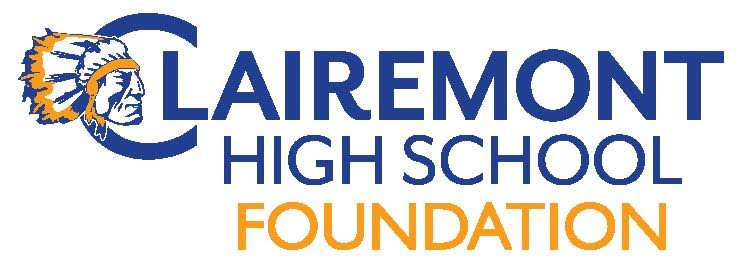 Clairemont High School Foundation MeetingOctober 8, 2019CHS room 203 7:00pmAGENDACall to order:Introductions:Approve Meeting Minutes :  9/06/19Foundation Reports:	Treasurer : Financial Report	Fundraising:Winter Walk December 19 (See attached)Communications: 	Website	Hospitality: Add an extra coffee in November if possible to coordinate with Morning Admin Coffee…Grant/Sponsorship Requests:New Business:	Contact Info for Team Parents:	Intern (Rachel Bonenberger has taken another internship but has offered to help where needed)Foundation Positions AvailableAuditorAdjourn Meeting:Next Meeting Dates:	 11/12, 12/10, 1/14, 2/11, 3/10, 4/14, 5/12, 6/5(Appreciation Reception @ Kleege Residence)